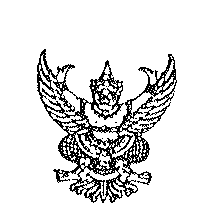 บันทึกข้อความส่วนราชการ  สำนักงาน กศน.จังหวัดเพชรบุรีที่  ศธ ๐๒๑๐.๕๓/                      วันที่ ..........................................................................เรื่อง   ขออนุมัติยืมเงิน            เงินรายได้สถานศึกษา            เงินทดรองราชการ           เงินงบประมาณเรียน  ผู้อำนวยการสำนักงาน กศน.จังหวัดเพชรบุรี		ข้าพเจ้า....................................................................ตำแหน่ง..........................................................สังกัด..............................................................................มีความประสงค์ขอยืมเงิน       เงินรายได้สถานศึกษา          เงินทดรองราชการ          เงินงบประมาณ   เพื่อเป็นค่าใช้จ่าย........................................................................................................ เป็นเงินทั้งสิ้น ........................... บาท (.....................................)และขอรับรองว่าขณะที่ยืมเงินครั้งนี้  ผู้ยืม  	        ไม่มีหนี้ค้างชำระ           มีหนี้ค้างชำระ ............................บาท เงินที่ค้างชำระนี้ยังไม่ได้ส่งใบสำคัญเพราะ..................................................................................................................ส่งใบสำคัญเพื่อเบิกไว้แล้วคือ  ใบสำคัญค่า....................................... ลงวันที่.......... เดือน...................... พ.ศ. ........เป็นเงิน ...................................... บาท  (........................................................)			จึงเรียนมาเพื่อโปรดพิจารณา		๑.  อนุญาตให้ ................................................................... ยืมเงิน           เงินรายได้สถานศึกษา         เงินทดรองราชการ          เงินงบประมาณ   จำนวน.......................บาท  (………………………………..……………)		๒.  ลงนามในสัญญายืมเงิน  จำนวน ........ ฉบับ  ดังแนบลงชื่อ...................................................ผู้ยืม     (....................................................)บันทึกการยืมเงินเจ้าหน้าที่การเงิน	-  ได้ตรวจสอบหลักฐานการยืมเงินแล้วถูกต้อง และมีโครงการฯ ตรงตามที่เสนอมา เห็นควรอนุมัติ	-  ขณะนี้ยังมีเงินฝากธนาคาร จำนวน ........................ บาท  เงินสดในมือ  จำนวน ....................... บาท 			 และขอยืมเงินครั้งนี้  จำนวน ...................... บาท   คงเหลือ  จำนวน .............................. บาทลงชื่อ...................................................              เจ้าหน้าที่การเงินความเห็นของรองผู้อำนวยการสำนักงาน กศน.จังหวัดเพชรบุรี....................................................................................................................................................................................ความเห็นของผู้อำนวยการสำนักงาน กศน.จังหวัดเพชรบุรี....................................................................................................................................................................................แบบ  8500รายการส่งใช้เงินยืมหมายเหตุ	(1)   ยื่นต่อ ผู้อำนวยการกองคลัง  หัวหน้ากองคลัง หัวหน้าแผนกคลัง หรือตำแหน่งอื่นใด                             ที่ปฏิบัติงานเช่นเดียวกันแล้วแต่กรณี		(2)   ให้ระบุชื่อส่วนราชการที่จ่ายเงินยืม		(3)   ระบุวัตถุประสงค์ที่จะนำเงินยืมไปใช้		(4)   เสนอต่อผู้มีอำนาจอนุมัติแบบประมาณการค่าใช้จ่ายการยืมเงินค่าใช้จ่ายในการเดินทางไปราชการ.............................................................................................................................ณ ......................................................... วันที่ ............................................................................................................	ข้าพเจ้า (นาย/นาง/นางสาว) .......................................................... ตำแหน่ง .............................................  ระดับ ............................................. รับเงินเดือน ....................................... บาท  ประมาณการค่าใช้จ่ายในการเดินทางไปราชการครั้งนี้  ดังนี้	ออกจากบ้านเลขที่................ หมู่ที่.............. ถนน........................................  ตำบล.....................................อำเภอ.................................... จังหวัด................................. วันที่............... เดือน.......................... พ.ศ. ..................  เวลา........................... กลับถึงบ้านพักวันที่............. เดือน............................ พ.ศ. ...................... เวลา.....................		1. ค่าเบี้ยเลี้ยงประเภท……………..… วันละ……………บาท  จำนวน……...….วัน  เป็นเงิน…………………บาท	2. ค่าที่พักประเภท………..……. วันละ……………บาท  จำนวน….….ห้อง…….วัน  เป็นเงิน……………….…บาท	3. ค่าพาหนะ	- ค่ารถ……………………………….…....จากบ้านพักถึง...................................................................................จำนวน…………..เที่ยวๆละ……..……บาท เป็นเงิน………………………………………………..…..บาท	- ค่า…..……………………………….…....จาก...................................................................................................จำนวน…………..เที่ยวๆละ……..……บาท เป็นเงิน………………………………………………..…..บาท	- ค่า.....……………………………….…....จาก...................................................................................................จำนวน…………..เที่ยวๆละ……..……บาท เป็นเงิน………………………………………………..…..บาท	- ค่า.....……………………………….…....จาก...................................................................................................จำนวน…………..เที่ยวๆละ……..……บาท เป็นเงิน………………………………………………..…..บาท	- ค่า.....……………………………….…....จาก...................................................................................................จำนวน…………..เที่ยวๆละ……..……บาท เป็นเงิน………………………………………………..…..บาท	- ค่า.....……………………………….…....จาก...................................................................................................จำนวน…………..เที่ยวๆละ……..……บาท เป็นเงิน………………………………………………..…..บาทรวมค่าพาหนะ..............................................บาทรวมทั้งสิ้น......................................................บาท(ลงชื่อ)………………………………………..ผู้ประมาณการ				    (………..………..…….…………….)หมายเหตุ  ให้ประมาณการค่าใช้จ่ายอย่างประหยัด และใช้เวลาในการเดินทางเท่าที่จำเป็นจริงๆแบบประมาณการค่าใช้จ่ายการยืมเงิน1. 	ค่าตอบแทน	1.1 ค่าตอบแทนวิทยากรภายนอก ชั่วโมงละ……..บาท…….….ชม จำนวน……………คน  เป็นเงิน…………..…..บาท	1.2 ……………………………………………………………. เป็นเงิน…………….บาท2. 	ค่าใช้สอย	2.1 ค่าเบี้ยเลี้ยงประเภท………………...…วันละ……..……บาท จำนวน……….วัน เป็นเงิน……………………..………บาท	2.2 ค่าที่พักประเภท..................... ห้องละ………….บาท/วัน จำนวน…….ห้อง……….วัน เป็นเงิน…………………บาท	2.3 ค่าพาหนะ	 ( ) รถ………………….……………………….…….จำนวน……....เที่ยวๆละ…………บาท เป็นเงิน……………………..บาท	 ( ) รถ…………………………………….….……….จำนวน…..…..เที่ยวๆละ…………บาท เป็นเงิน……………………..บาท	 ( ) รถ…………………………………….…………..จำนวน…..…..เที่ยวๆละ…………บาท เป็นเงิน……………………..บาท 	 ( ) เครื่องบิน……………………………………...จำนวน…..…..เที่ยวๆละ…….……บาท เป็นเงิน…………….…..…..บาท	2.4 ค่าอาหารกลางวัน……มื้อ ๆ ละ………บาท ………วัน เป็นเงิน……………...บาท	2.5 ค่าอาหารว่างและเครื่องดื่ม…….มื้อ ๆ ละ………บาท ……..วัน เป็นเงิน………………บาท	2.6 ค่าใช้จ่ายอื่นๆ	  …………………………….…………………………………………………… เป็นเงิน………………บาท	  …………………………….…………………………………………………… เป็นเงิน………………บาท3.  ค่าวัสดุ	  …………………………….…………………………………………………… เป็นเงิน………………บาท	  …………………………….…………………………………………………… เป็นเงิน………………บาทรวมเป็นเงิน……………………….………บาท(ลงชื่อ)………………………………………..ผู้ประมาณการ				    (………..………..…….…………….)หลักฐานประกอบการยืมเงินการยืมเงินไปราชการ๑. การเดินทางไปราชการ (ภายในประเทศ)	๑.๑  สำเนาบันทึกข้อความอนุมัติให้เดินทางไปราชการ 	๑.๒  แบบประมาณการยืมเงินเป็นค่าใช้จ่าย	๑.๓  สัญญาการยืมเงิน   ๒   ฉบับ	๑.๔  หนังสือเชิญประชุม การยืมเงินไปประชุม / อบรม / สัมมนา	๑.  ผู้จัดประชุม/อบรม/สัมมนา  เป็นผู้ยืมเงินค่าใช้จ่ายภายในประเทศ	๑.๑  สำเนาบันทึกอนุมัติเดินทางไปจัดและเข้ารับการประชุม/อบรม/สัมมนา     	๑.๒  สำเนาโครงการและกำหนดการจัดประชุม/อบรม/สัมมนา    	๑.๓  สำเนาหนังสือเชิญวิทยากร  และแขกผู้มีเกียรติ  (ถ้ามี)  กรณีต้องเบิกค่าใช้จ่าย   	๑.๔  แบบประมาณการยืมเงินเป็นค่าใช้จ่าย  ยกเว้น  ค่าที่พัก  ค่าอาหาร  ค่าอาหารว่าง และเครื่องดื่ม  			   ค่าวัสดุที่ใช้ในการจัดอบรม  ค่าถ่ายเอกสาร  ค่าเช่าอุปกรณ์ ฯลฯ   	๑.๕  สัญญาการยืมเงิน  ๒  ฉบับสัญญายืมเงินเลขที่ ..................วันครบกำหนด...............................เลขที่ ..................วันครบกำหนด............................... ยื่นต่อ   ผู้อำนวยการสำนักงาน กศน.จังหวัดเพชรบุรี              ข้าพเจ้า................................................... ตำแหน่ง.......................................... สังกัด......................................... มีความประสงค์ขอยืมเงินจากสำนักงาน กศน.จังหวัดเพชรบุรี  เพื่อเป็นค่าใช้จ่ายในการ...................................................... ...............................................................................................................................................................................................………………………………………………………………………………………………………………………… ตามรายละเอียดดังนี้ ยื่นต่อ   ผู้อำนวยการสำนักงาน กศน.จังหวัดเพชรบุรี              ข้าพเจ้า................................................... ตำแหน่ง.......................................... สังกัด......................................... มีความประสงค์ขอยืมเงินจากสำนักงาน กศน.จังหวัดเพชรบุรี  เพื่อเป็นค่าใช้จ่ายในการ...................................................... ...............................................................................................................................................................................................………………………………………………………………………………………………………………………… ตามรายละเอียดดังนี้ ยื่นต่อ   ผู้อำนวยการสำนักงาน กศน.จังหวัดเพชรบุรี              ข้าพเจ้า................................................... ตำแหน่ง.......................................... สังกัด......................................... มีความประสงค์ขอยืมเงินจากสำนักงาน กศน.จังหวัดเพชรบุรี  เพื่อเป็นค่าใช้จ่ายในการ...................................................... ...............................................................................................................................................................................................………………………………………………………………………………………………………………………… ตามรายละเอียดดังนี้(ตัวอักษร) ……………………………………………………………………………………………                 รวมเงิน(ตัวอักษร) ……………………………………………………………………………………………                 รวมเงิน(ตัวอักษร) ……………………………………………………………………………………………                 รวมเงิน(ตัวอักษร) ……………………………………………………………………………………………                 รวมเงิน          ข้าพเจ้าสัญญาว่า จะปฏิบัติตามระเบียบของทางราชการทุกประการ และจะนำใบสำคัญคู่จ่ายที่ถูกต้อง พร้อมทั้งเงินเหลือจ่าย (ถ้ามี) ส่งใช้ภายในกำหนด ตามระเบียบการจ่ายเงินจากคลัง คือ ภายใน 30 วัน นับแต่วันที่ได้รับเงินนี้/ภายใน 15 วัน หลังจากกลับมาถึง ถ้าข้าพเจ้าไม่ส่งตามกำหนด ข้าพเจ้ายินยอมให้หักเงินเดือน ค่าจ้าง เบี้ยหวัด บำเหน็จ บำนาญ หรือเงินอื่นใด ที่ข้าพเจ้า พึงได้รับจากทางราชการ ชดใช้จำนวนเงินที่ยืมไปจนครบถ้วนทันที ลายมือชื่อ.................................................................ผู้ยืม        วันที่.......................................................................          ข้าพเจ้าสัญญาว่า จะปฏิบัติตามระเบียบของทางราชการทุกประการ และจะนำใบสำคัญคู่จ่ายที่ถูกต้อง พร้อมทั้งเงินเหลือจ่าย (ถ้ามี) ส่งใช้ภายในกำหนด ตามระเบียบการจ่ายเงินจากคลัง คือ ภายใน 30 วัน นับแต่วันที่ได้รับเงินนี้/ภายใน 15 วัน หลังจากกลับมาถึง ถ้าข้าพเจ้าไม่ส่งตามกำหนด ข้าพเจ้ายินยอมให้หักเงินเดือน ค่าจ้าง เบี้ยหวัด บำเหน็จ บำนาญ หรือเงินอื่นใด ที่ข้าพเจ้า พึงได้รับจากทางราชการ ชดใช้จำนวนเงินที่ยืมไปจนครบถ้วนทันที ลายมือชื่อ.................................................................ผู้ยืม        วันที่.......................................................................          ข้าพเจ้าสัญญาว่า จะปฏิบัติตามระเบียบของทางราชการทุกประการ และจะนำใบสำคัญคู่จ่ายที่ถูกต้อง พร้อมทั้งเงินเหลือจ่าย (ถ้ามี) ส่งใช้ภายในกำหนด ตามระเบียบการจ่ายเงินจากคลัง คือ ภายใน 30 วัน นับแต่วันที่ได้รับเงินนี้/ภายใน 15 วัน หลังจากกลับมาถึง ถ้าข้าพเจ้าไม่ส่งตามกำหนด ข้าพเจ้ายินยอมให้หักเงินเดือน ค่าจ้าง เบี้ยหวัด บำเหน็จ บำนาญ หรือเงินอื่นใด ที่ข้าพเจ้า พึงได้รับจากทางราชการ ชดใช้จำนวนเงินที่ยืมไปจนครบถ้วนทันที ลายมือชื่อ.................................................................ผู้ยืม        วันที่....................................................................... เสนอ  ผู้อำนวยการสำนักงาน กศน.จังหวัดเพชรบุรี               ได้ตรวจสอบแล้ว เห็นสมควรอนุมัติให้ยืมตามใบยืมฉบับนี้ได้ จำนวน...................................................บาท (.............................................................……………………..........................) ลงชื่อ.....................................................................               วันที่...............................................................................คำอนุมัติ               อนุมัติให้ยืมตามเงื่อนไขข้างต้นได้  เป็นเงิน....................................................บาท (............................................………………..................................................) ลงชื่อผู้อนุมัติ................................................................           วันที่........................................................................... เสนอ  ผู้อำนวยการสำนักงาน กศน.จังหวัดเพชรบุรี               ได้ตรวจสอบแล้ว เห็นสมควรอนุมัติให้ยืมตามใบยืมฉบับนี้ได้ จำนวน...................................................บาท (.............................................................……………………..........................) ลงชื่อ.....................................................................               วันที่...............................................................................คำอนุมัติ               อนุมัติให้ยืมตามเงื่อนไขข้างต้นได้  เป็นเงิน....................................................บาท (............................................………………..................................................) ลงชื่อผู้อนุมัติ................................................................           วันที่........................................................................... เสนอ  ผู้อำนวยการสำนักงาน กศน.จังหวัดเพชรบุรี               ได้ตรวจสอบแล้ว เห็นสมควรอนุมัติให้ยืมตามใบยืมฉบับนี้ได้ จำนวน...................................................บาท (.............................................................……………………..........................) ลงชื่อ.....................................................................               วันที่...............................................................................คำอนุมัติ               อนุมัติให้ยืมตามเงื่อนไขข้างต้นได้  เป็นเงิน....................................................บาท (............................................………………..................................................) ลงชื่อผู้อนุมัติ................................................................           วันที่...........................................................................ใบรับเงิน              ได้รับเงินยืมจำนวน....................................บาท  (..........................................................................................) ไปเป็นการถูกต้องแล้วลงชื่อ.....................................................................ผู้รับเงิน         วันที่...........................................................................ใบรับเงิน              ได้รับเงินยืมจำนวน....................................บาท  (..........................................................................................) ไปเป็นการถูกต้องแล้วลงชื่อ.....................................................................ผู้รับเงิน         วันที่...........................................................................ใบรับเงิน              ได้รับเงินยืมจำนวน....................................บาท  (..........................................................................................) ไปเป็นการถูกต้องแล้วลงชื่อ.....................................................................ผู้รับเงิน         วันที่...........................................................................ครั้งที่วัน เดือน ปีรายการส่งใช้รายการส่งใช้รายการส่งใช้คงค้างคงค้างลายมือชื่อผู้รับใบรับเลขที่ครั้งที่วัน เดือน ปีเงินสด หรือ ใบสำคัญจำนวนเงินจำนวนเงินคงค้างคงค้างลายมือชื่อผู้รับใบรับเลขที่